Всероссийская перепись населения пройдет с 15 октября по 14 ноября 2021 года. Сбор сведений о населении и его учет будет осуществляться на момент 0 часов 1 октября 2021 г.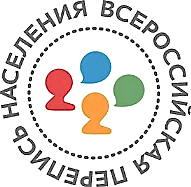 